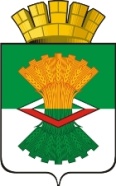 АДМИНИСТРАЦИЯМАХНЁВСКОГО МУНИЦИПАЛЬНОГО ОБРАЗОВАНИЯПОСТАНОВЛЕНИЕ20 декабря 2019 года                                                                                    № 1001п.г.т. МахнёвоО внесении изменений в постановление Администрации Махнёвского муниципального образования от 2.06.2019  № 483 «Об утверждении Положения об условиях  размещения нестационарных торговых объектов на территории Махнёвского муниципального образования» (с изменениями от 15.10.2019 № 781) В соответствии с Федеральным законом от 22.1.1995 № 171-ФЗ «О государственном регулировании  производства и оборота этилового спирта, алкогольной и спиртосодержащей продукции и об ограничении потребления (распития) алкогольной продукции», Федеральным законом от 06.10.2003 № 131-ФЗ «Об общих принципах организации местного самоуправления в Российской Федерации», постановлением Правительства Свердловской области от 14.03.2019 № 164-ПП «Об утверждении Порядка размещения нестационарных торговых объектов на территории Свердловской области, руководствуясь Уставом Махнёвского муниципального образования ПОСТАНОВЛЯЮ:Внести в Положение об условиях размещения нестационарных торговых объектов на территории Махнёвского муниципального образования, утвержденное постановление Администрации Махнёвского муниципального образования от 21.06.2019 № 483 (с изменениями от 15.10.2019 № 781)   следующие изменения: Пункт 74 Главы 5 Положения дополнить  подпунктом 74.6. следующего содержания: «74.6. Нарушение хозяйствующим субъектом требований, запретов, ограничений, установленных законодательством Российской Федерации и Свердловской области в сфере розничной продажи алкогольной и спиртосодержащей продукции, подтвержденный вступившим в законную силу постановлением судьи, органа, должностного лица о привлечении к административной ответственности или вступившим в законную силу приговором суда по уголовному делу.Односторонний отказ Администрации Махнёвского муниципального образования от договора допускается по тем основаниям, которые согласованы сторонами при заключении договора».Разместить настоящее постановление на  сайте Махнёвского муниципального образования в сети «Интернет».Контроль за исполнением настоящего постановления оставляю за собой.Глава Махнёвского муниципального образования                                                            А.В. Лызлов